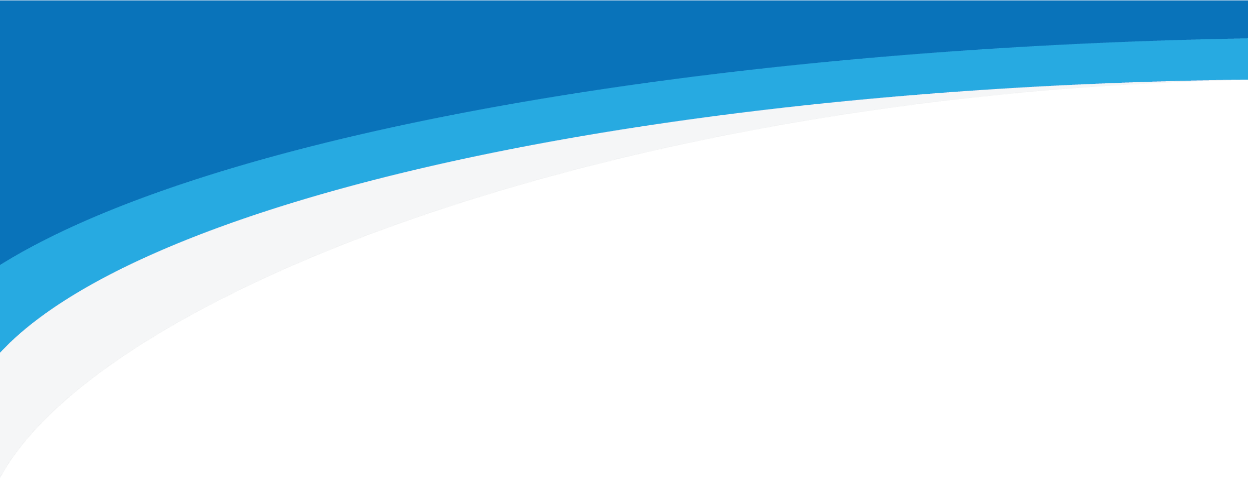 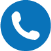 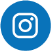 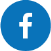 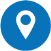 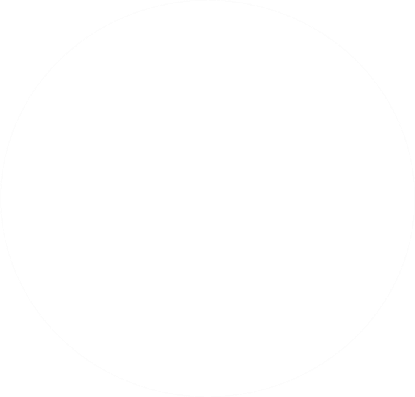 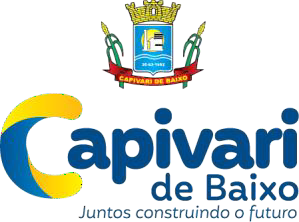                         PROCESSO ADMINISTRATIVO Nº. 10/2023 /PMCB                                PROCESSO DE COMPRA N° 10/2023/ /PMCB                                  CONCORRENCIA N° 03/2023 / PMCB                                         AVISO REABERTURA LICITAÇÃOO Município de Capivari de Baixo, através do Presidente, vem por meio desta, tornar público para conhecimento de quem possa interessar  que as 9:00 hs  do dia 27/09/2023 na sala de Licitações do Setor de Compras da Prefeitura Municipal de Capivari de Baixo/SC, Rua Ernani Cotrin, 187, Centro, estará reunida para REABERTURA Da Concorrência n°03/2023 com o objetivo da CONCESSÃO DE SERVIÇO PÚBLICO PARA REMOÇÃO, ESTADIA, GUARDA, DEPÓSITO E VENDA DE VEÍCULOS, REMOVIDOS, APREENDIDOS E RETIRADOS DE CIRCULAÇÃO, EM DECORRÊNCIA DE INFRAÇÃO À LEGISLAÇÃO DE TRÂNSITO, NAS VIAS PÚBLICAS DO MUNICÍPIO DE CAPIVARI DE BAIXO/SC.Capivari de Baixo, 21 de setembro  de 2023.                                                Braz Luiz da Silva Junior                                                        Presidente de Licitação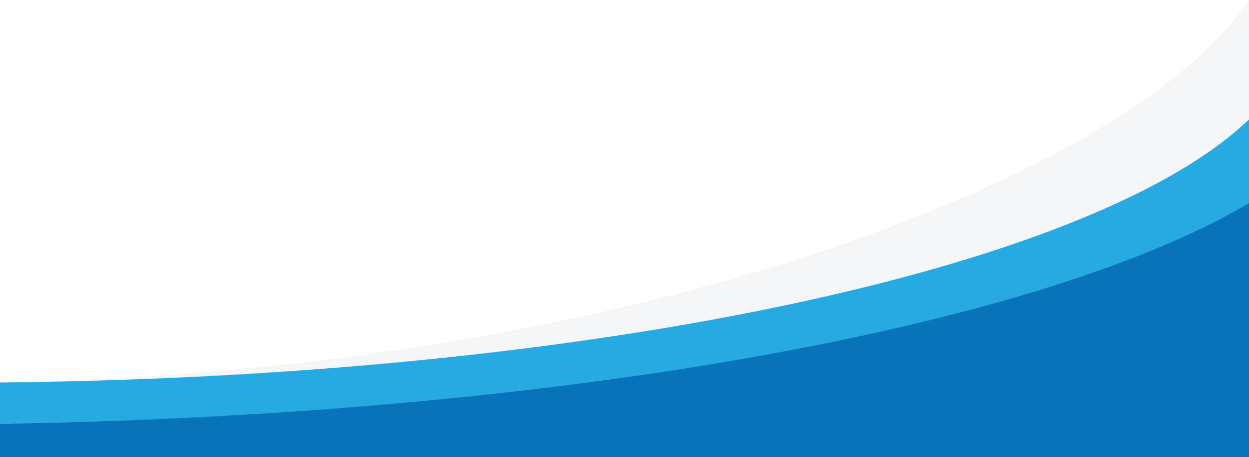 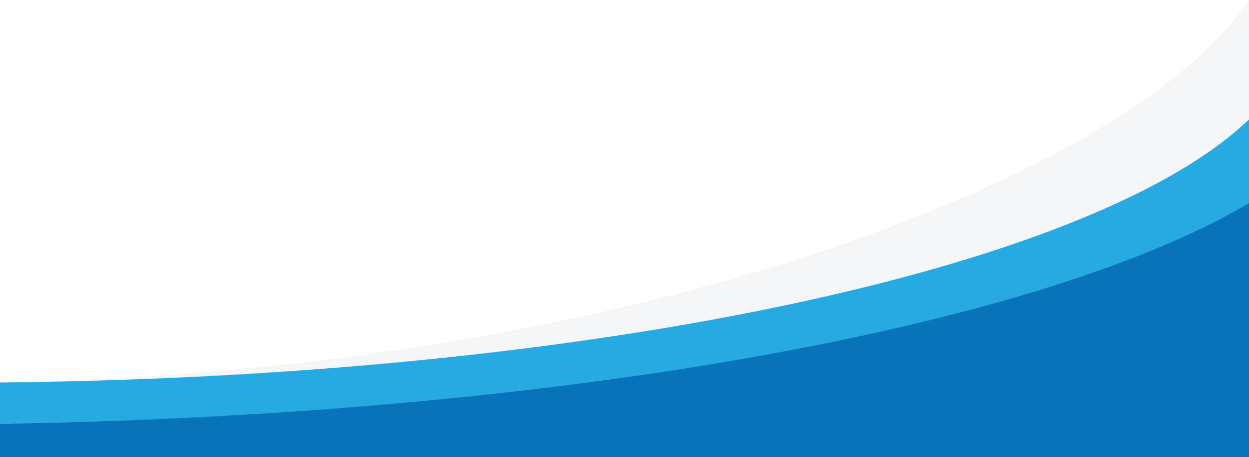 